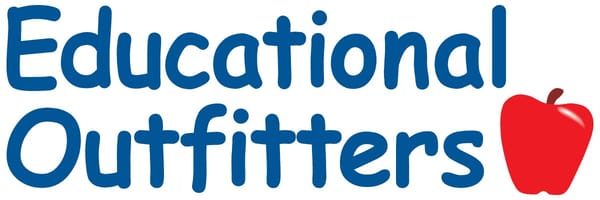 Better Service, Better Prices, and Local Owners Who CareSt. Francis Xavier Catholic School1121 Union St, Brunswick, GA, 31520Educational Outfitters5290 Roswell, Sandy Spring, GA, 30342, 770.702.0837Website: www.educationaloutfitters.com/atlantaAll garments are required to be purchased from Educational Outfitters, expect for black shoes and socks.Special Notes:1. Gold polo can only be paired with black or plaid bottoms.2. Black polo can only be paired khaki or plaid bottoms.Girls PK-3: Plaid (2V) jumper (style 194) Skort (UD) in plaid or khaki Mass Day: White Peter Pan long or short-sleeve with black “SFX” with plaid jumper Black and gold moisture wicking polos with St. Francis logo Black crew neck cardigan sweater with gold crest Khaki or black pants and shorts (pull-on available for PK and K) Black socks  Shoes must be all black (including soles and laces) with a closed toe, including tennis shoes. No heels allowed. Girls 4-8: Plaid (2V) and khaki skirt (style 134) Skort (UD) in plaid or khaki Khaki or black pants and shorts Black and gold moisture wicking polos with St. Francis logo Black fine gauge crew neck cardigan sweater with gold crest Mass Day: White short-sleeve/long sleeve oxford with St. Francis with required plaid bottoms Black socks Shoes must be all black (including soles and laces) with a closed toe, including tennis shoes. No heels allowed. Boys PreK-8: Khaki or black pants and shorts (pull-on available for PK and K) Black and gold moisture wicking polos with St. Francis logo Mass Day: White Oxford long or short sleeve with black St. Francis logo and black or plaid tie with khaki pantsBlack fine gauge V-neck sweater vest/pullover with gold crest logo Black solid or velcro belt required Black socks Shoes must be all black (including soles and laces) with a closed toe, including tennis shoes. No heels allowed. 